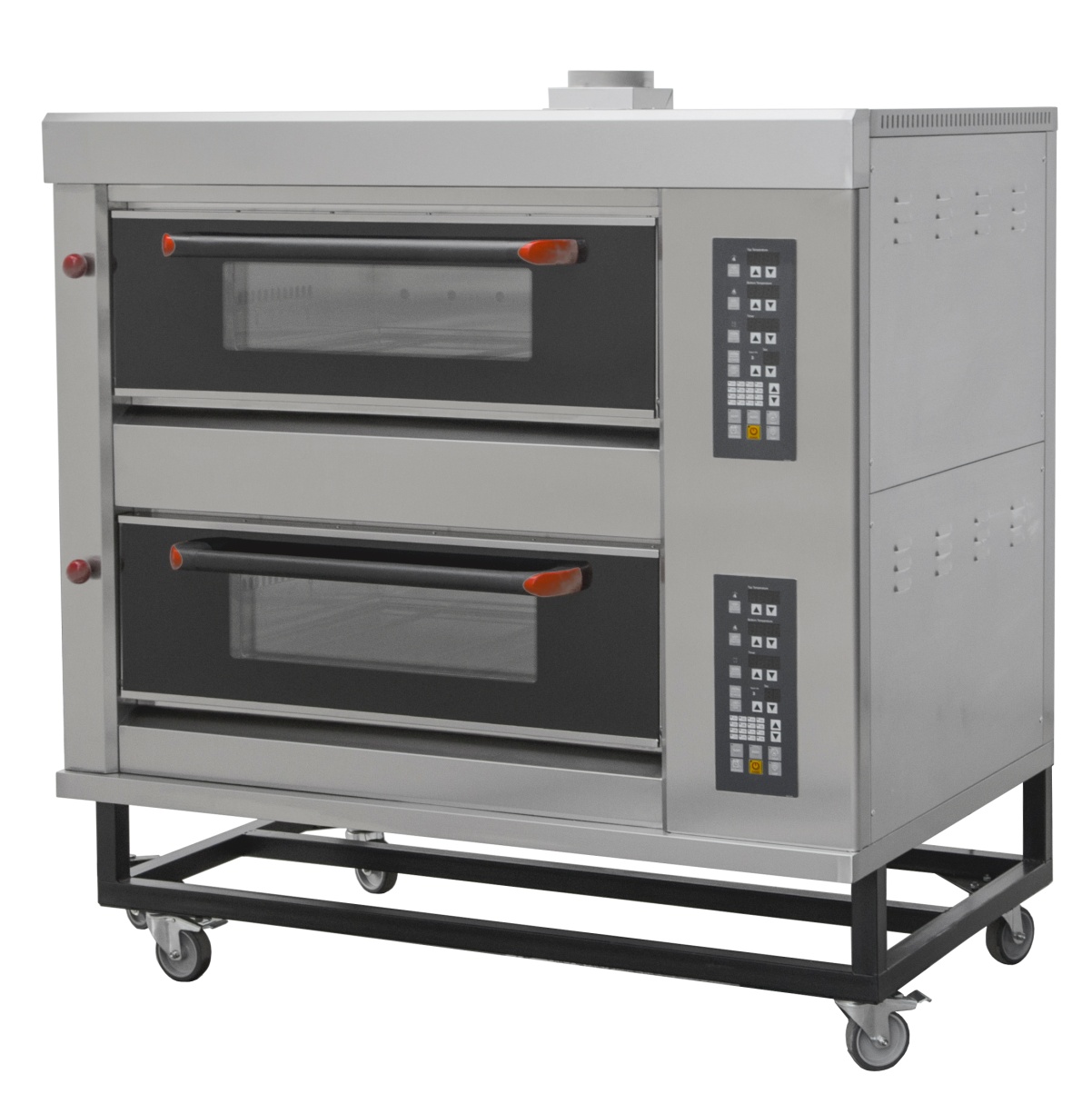 «Подовый пекарский газовый шкаф с электронным управлением ШЖГ/2»Содержание РЭ:Требования по технике безопасности и пожарной безопасностиОбщие требования безопасности к газовым установкам в соответствии с «Правилами безопасности в газовом хозяйстве», утвержденным Госгортехнадзором России и ГОСТ 12.2.003-91.	Общие требования безопасности к электрическим установкам в соответствии с ГОСТ 27570.0-87 «Безопасность бытовых и аналогичных электрических приборов» и ГОСТ 26582-85 «Машины и оборудование продовольственные».	Оборудование выполнено с защитой от поражения электрическим током по классу 1 по ГОСТ 27570.0, степень защиты по ГОСТ 14254-IP33.	Давление газа, в питающей магистрали должно соответствовать значениям, заданным в Таблице 1.	Не загромождать подходы к установке.	Перед включением установки:- убедиться, что шланги подвода газа не касаются задней стенки аппарата и не находятся в зоне выхода горячего воздуха (над вытяжкой);-убедитесь в целостности кабеля. Не допускается эксплуатация установки с поврежденным кабелем.	Периодически (не менее одного раза в месяц) проверять состояние шлангов подвода газа. При обнаружении каких-либо дефектов (трещин, порезов, следов оплавления, затвердения материала шланга или утраты им начальной упругости) обратиться в ремонтную службу.	В случае подключения изделия от баллона со сжиженным газом, на баллон со сжатым газом установить понижающий редуктор через прокладку, входящую в комплект редуктора.          Соединить газовый баллон с установкой подводкой сильфонного типа для газа с внутренней резьбой нужного диаметра.Помещение, где эксплуатируется установка, должно быть оснащено газоанализатором и огнетушителем.Установка относится к приборам, работающим под надзором.При перемещениях установки на новое место необходимо отключать ее от сети газоснабжения, электроснабжения и заземления.Перед использованием шкафа убедиться в отсутствии посторонних предметов в рабочей камере.Открывая дверь изделия, соблюдать осторожность, поскольку можно обжечься горячим паром.Для загрузки и выгрузки камеры пользоваться специальными рукавицами или прихватками. Стекло, дверцы изделия, внешняя обшивка и навесные элементы могут нагреваться до температуры выше 60ºС.После использования оборудования убедиться, что все ручки и кнопки находятся в выключенном положении.Запрещается промывать камеру, нагретую свыше 50 градусов, холодной водой.Все работы по устранению неисправностей и ремонту шкафа должны выполняться лицами, имеющими право на проведение таких работ. Обслуживание горелки осуществляется при снятии боковой стенки корпуса.ВНИМАНИЕ! При появлении в помещении запаха газа:- погасить открытые огни;- закрыть общий газовый кран; открыть окна и проветрить помещение;- вызвать аварийную газовую службу;- до устранения утечек газа не проводить работ, связанных с искрообразованием, не зажигать огонь.ЗАПРЕЩАЕТСЯ:- эксплуатация изделия без подключения к контуру заземления;- эксплуатация изделия в помещениях с относительной влажностью воздуха более 80%, имеющих токопроводящие полы;- использовать изделие для обогрева помещения;- оставлять без надзора изделие с включенными горелками;- держать вблизи включенной установки легковоспламеняющиеся вещества и предметы;- длительная работа установки с включенными горелками без нагрузки;- пользоваться неисправным оборудованием; - искать утечки газа при помощи спичек и другого открытого огня; - устанавливать оборудование в местах с повышенным риском пожарной опасности (вплотную к деревянным, с горючим покрытием и т.п. поверхностям); - допускать заливание горелки жидкостями; - производить ремонт газового крана (газового регулятора);- загораживать вытяжку для выхода продуктов сгорания.- применять водяную струю для очистки наружной части поверхности.2. Общие указания	Приобретая наше изделие, внимательно ознакомьтесь с настоящим руководством по эксплуатации. Аккуратное и бережное обращение с изделием и соблюдение требований настоящей инструкции, позволят Вам успешно эксплуатировать его длительное время.	Изделие выпускается для работы на природном газе (метане), перевод изделия на сжиженный газ (пропан) по ГОСТ 20448-90 производится специалистом газовой службы.           Изделие работает от электросети переменного тока частотой 50±0,4%Гц, напряжением 220В ±10%.	Шкаф должен включаться в электросеть от отдельного автоматического выключателя с током нагрузки не более 16А, согласно электрической схеме (см. Приложение 1). Подключение к электросети осуществляется аттестованным специалистом, имеющим допуск для работы с электрооборудованием напряжением до 1000 В.	Изделие предназначено для эксплуатации в отапливаемом помещении с диапазоном температур окружающего воздуха от +5 до +35° C, относительной влажностью (без конденсации) воздуха 80% при 20°С, атмосферным давлением от 84кПа до 107кПа (от 630мм рт.ст. до рт.ст.). Помещение должно быть оборудовано газоанализатором.	Изделие, для предотвращения травматизма персонала, устанавливается на устойчивом, горизонтальном несгораемом основании.	Для отвода от шкафа тепла и продуктов горения, необходимо установить над ней вытяжку, типа «зонт». Размер вытяжки не менее 1400х1000 мм. При виде сверху, вытяжка перекрывает оборудование по периметру. Величина просвета между вытяжкой и печью 500…800мм. Сечение отвода вытяжки и её производительность определяют специалисты, выполняющие работы по проектированию вентиляции.          При длительных перерывах в эксплуатации (на ночь) отключать изделие от сети газоснабжения и электроснабжения.           Изделие обслуживается только обученным квалифицированным персоналом.Оберегайте изделие от ударов и небрежного обращения.При покупке изделия требуйте проверку комплектности.При нарушении потребителем правил, изложенных в настоящем руководстве по эксплуатации, изделие гарантийному ремонту не подлежит.3. Назначение изделия	Шкаф газовый предназначен для тепловой обработки полуфабрикатов в функциональных емкостях жарения, тушения и пассивирования, для выпечки хлебобулочных изделий на предприятиях общественного питания. Все корпусные элементы установки изготовлены из пищевой нержавеющей стали.	Приобретая наше оборудование, внимательно ознакомьтесь с руководством по эксплуатации. Это поможет Вам успешно его использовать в Вашей профессиональной деятельности.	Предприятие «Гриль-Мастер» постоянно совершенствует конструкцию изделий, поэтому внешний вид и технические характеристики изделия могут отличаться от указанных в данном руководстве без ухудшения потребительских свойств.4. Технические характеристики изделияТаблица 1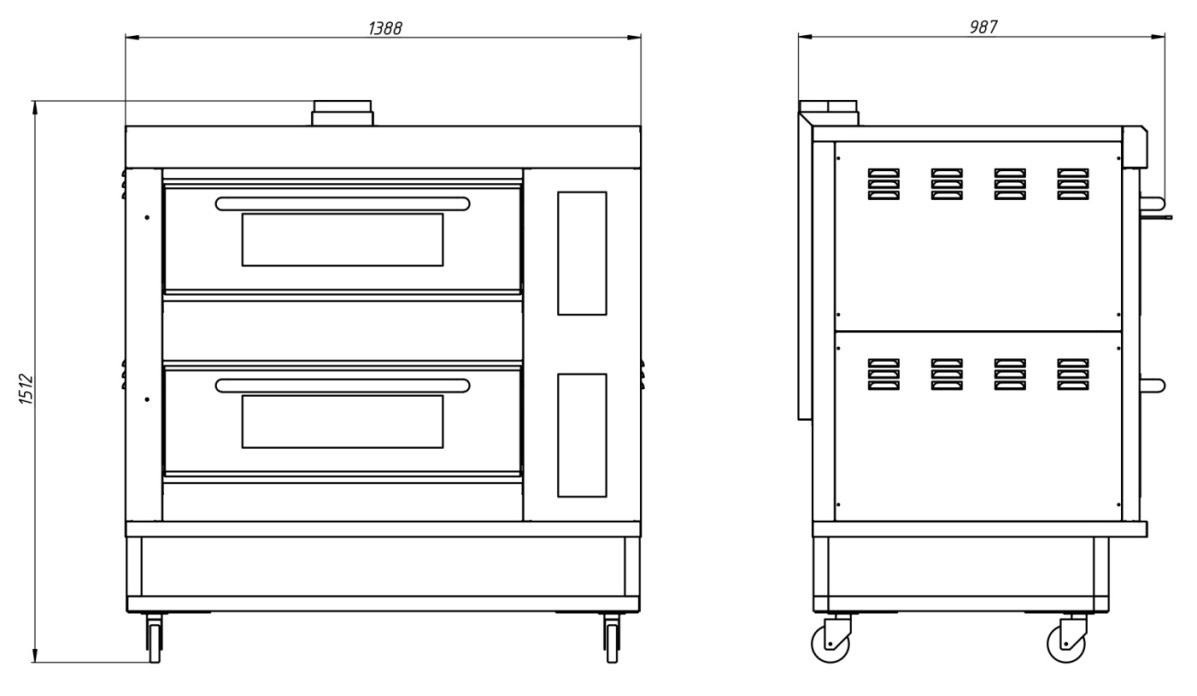 Рис. 15. КомплектностьТаблица 2*по желанию заказчика секции могут комплектоваться вулканическим подом. 6. Устройство и принцип работы Нагрев рабочих камер обеспечивают верхняя и нижняя горелки, расположенные в каждой камере. Тепло от горелок поступает в камеры и распределяется по всему объему шкафа. Каждая камера снабжена шибером, позволяющим осуществить отвод излишнего пара, образовавшегося в камереОсновные части изделия указаны на Рис.2 и перечислены в Таблице 3.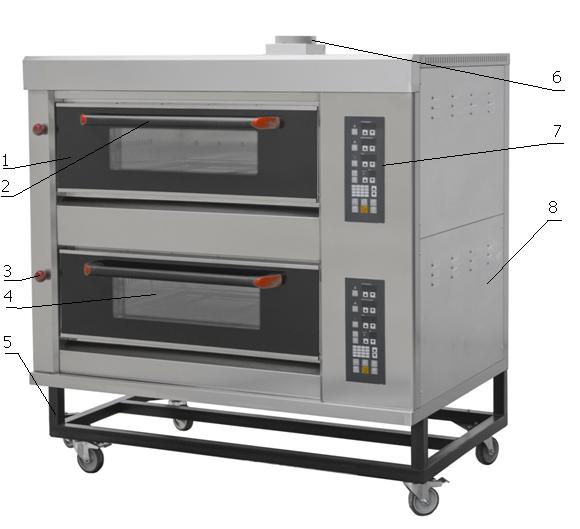 Рис.2Таблица 36.5	Элементы управления указаны на Рис.3 и перечислены в Таблице 4.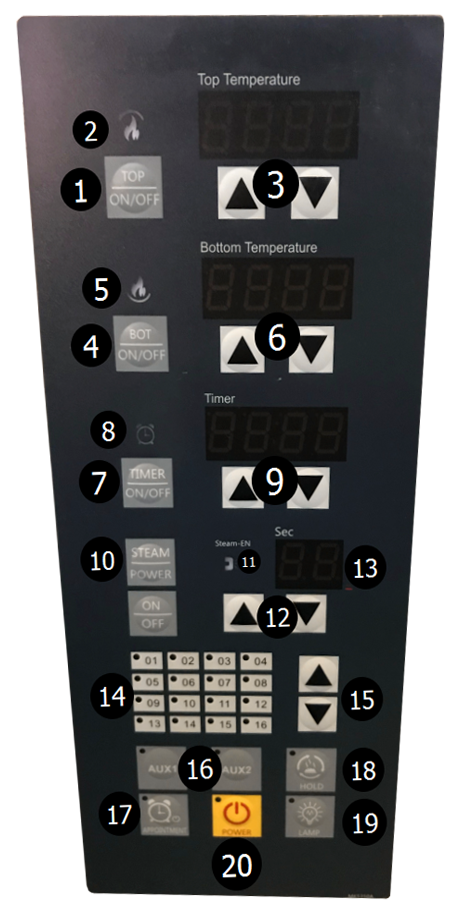 Рис.3Таблица 46.6 Элементы управления в режиме «Парогенератор»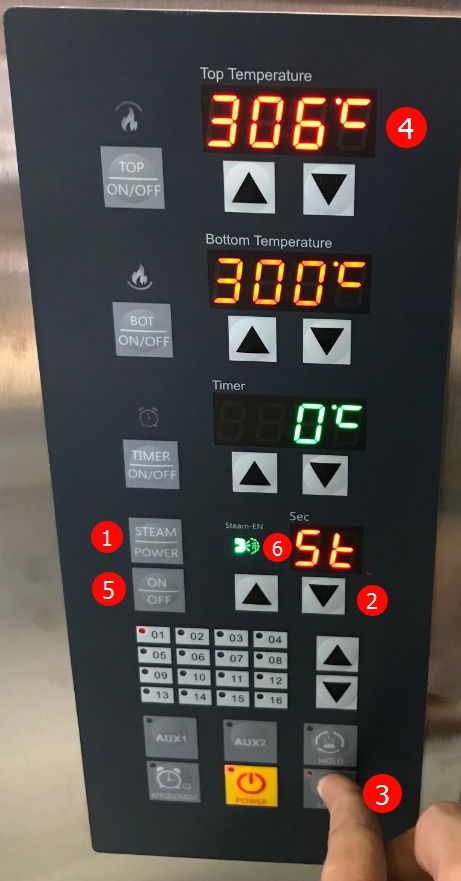 Рис. 4Таблица 57. Подготовка к работе	Подготовку изделия к работе, после транспортирования при отрицательных температурах, следует проводить в условиях эксплуатации, предварительно выдержав изделие не распакованным в течение 12-24 часов в этих условиях.	После распаковывания изделия следует убедиться в его целостности и комплектности, удалить защитную пленку, произвести санитарную обработку рабочей поверхности изделия с помощью стандартных средств очистки. Запрещается использовать абразивные вещества.	Изделие установить на устойчивом, горизонтальном основании на расстоянии не менее 500мм от легко воспламеняющихся предметов. 	Оборудование следует установить с соблюдением ГОСТ 12.2.124-90 «Оборудование продовольственное. Общие требования безопасности», но не менее 300мм от задней стенки печи до стены и не менее 800мм от боковых стенок установки до рядом стоящего оборудования.	Оборудование должно устанавливаться в хорошо проветриваемом помещении и обеспечиваться вытяжкой типа «зонт» (в соответствии с общими указаниями (Пункт 2.7,) для отвода тепла и продуктов горения от вытяжки).	Подсоединение заземления корпуса шкафа к заземляющему контуру помещения осуществляется согласно ГОСТ 27570.0-87 с помощью болта заземления.	Электрошнур (ПВС 3х1,5)изделия подключить к электрической сети 220 В.	Газовая магистраль присоединяется к выводу газовой трубы с наружной резьбой G1/2. После подключения удостоверьтесь, что магистраль не касается движущихся предметов и не пережата.                После подключения к газовой магистрали обязательно проверьте плотность соединения и давления газа в магистрали, наличие его утечек, используя мыльный раствор. Запрещается использовать для проверки утечек пламя. Первый раз установка должна быть использована без загрузки, при максимальной температуре для удаления остаточных продуктов обработки. Чтобы вывести запах из материала при первом использовании нагревайте изделие примерно в течение часа. Закрыв дверь шкафа, установите максимальный температурный режим. В процессе работы образуется дым и неприятные запахи. После истечение времени отключите шкаф. Дайте изделию остыть.      ВАЖНО! Из-за разного давления газа в газовых магистралях общего пользования, возможно, дополнительно произвести регулировку подачи газа для  каждой горелки.8. Порядок работыВключить вилку в розетку с напряжением 220В.	После включения в сеть, на дисплее загорятся индикаторы, и будет произведена автоматическая проверка микроконтроллеров. Включить изделие нажатием клавиши POWER (Рис.3). О наличии питания свидетельствует включенный индикатор клавиши. На дисплее загорятся индикаторы, и будет произведена автоматическая проверка внутреннего программного обеспечения.	Обеспечить подачу газа открыв газовый кран, установленный на общей газовой сети.         Розжиг горелок осуществляется путем автоматического электророзжига. Для того чтобы задать температуру верхней горелки нужно нажать	 клавишу TOP (Рис. 3), в это время на дисплее Top Temperature (Рис. 3) будет показана текущая температура, под дисплеем с помощью клавиш увеличения и уменьшения задается нужная температура. Потом издается звук, через 2 секунды загорается красный индикатор, показывающий, что пламя горит. Пламя горелки можно увидеть в камере. Набрав заданную температуру, индикатор автоматически гаснет. Посмотреть текущую температуру и заданную можно с помощью клавиш увеличения и уменьшения. Для отключения горелки нужно нажать клавишу OFF.          Розжиг горелок осуществляется путем автоматического электророзжига. Для того чтобы задать температуру нижней горелки нужно нажать	 клавишу BOT (Рис. 3), в это время на дисплее Bottop Temperature(Рис. 3) будет показана текущая температура, под дисплеем с помощью клавиш увеличения и уменьшения задается нужная температура. Потом издается звук, через 2 секунды загорается красный индикатор, показывающий, что пламя горит. Набрав заданную температуру, индикатор автоматически гаснет. Посмотреть текущую температуру и заданную можно с помощью клавиш увеличения и уменьшения. Для отключения горелки нужно нажать клавишу OFF (Рис. 3).Работа верхней и нижней камеры идентична.ВНИМАНИЕ! При отключении газа, изделие постоянно будет издавать звук, при этом индикатор розжига горелки не гаснет!          Для удобства можно использовать клавишу TIMER (Рис. 3). При нажатии загорается зеленый индикатор, и дисплей Timer начнет мигать. Регулировать время можно с помощью клавиш увеличения и уменьшения, где увеличение – часы, уменьшение – секунды. Выключение происходит автоматически.           Внимание! Таймер издает только звук, при этом работа горелок не прекращается.         Клавиша STEAM (Рис. 3) означает включение парогенератора. Клавиша Steam-EN (Рис. 3) является индикатором парогенератора, дисплей Sec (Рис. 3) показывает длительность впрыска. Выключение впрыска автоматически по завершению обратного отсчета впрыска.  Регулировать длительность впрыска с помощью клавиш увеличения и уменьшения. Для выключения парогенератора нужно нажать клавишу OFF (Рис. 3). Включение парогенератора производится нажатием кнопки POWER (Рис.4), после включения загорается индикатор STEAM-EN (Рис. 4). Длительность увлажнения камеры (подачи пара) (1 – 2 сек.) необходимо выбрать с помощью стрелок (Рис. 4). Проверить температуру нагрева парогенератора можно нажатием кнопки  LAMP, удерживая ее более 2 сек (текущая температура бойлера отобразится в окне TOP Temperature (Рис. 4)). Для запуска увлажнения необходимо нажать кнопку ON/OFF (Рис. 4).Внимание! Для успешного пароувлажнения камеры необходимо, чтобы температура бойлера (парогенератора) была около 300°С.Внимание! Использование кнопки пароувлажнение разрешается только на прогретую камеру, температура в камере должна быть не менее 150°С.            ПРИ ИСПОЛЬЗОВАНИИ КНОПКИ ПАРОУВЛАЖНЕНИЯ КАТЕГОРИЧЕСКУИ ЗАПРЕЩАЕТСЯ ОТКРЫВАТЬ ДВЕРЬ КАМЕРЫ!          КАТЕГОРИЧЕСКИ ЗАПРЕЩАЕТСЯ использование воды без специальной водоподготовки. Рекомендуется к использованию дистиллированная вода (обратный осмос).          В изделие есть 16 программируемых режимов. Выбор программируемых режимов осуществляется с помощью клавиш увеличения и уменьшения. Выбрав нужный номер для режима, задается температура горелок, при необходимости таймер. Во время программирования, индикатор выбранного режима будет мигать. Заданные режимы сохраняются в энергонезависимой памяти.           ВАЖНО! Заранее необходимо выбирать режим приготовления, т.к. при включении будет включаться последний используемый режим.          Клавиши AUX1, AUX2 (Рис. 3) в данной модели не задействованы.          Клавиша HOLD (Рис. 3) включает режим разогрева и удержания температуры. Заданная температура верхней и нижней горелок в обеих камерах остается всегда 175°С.Клавиша APPOINTMENT (Рис. 3) – функция отложенного запуска. Нажимаем клавишу, дисплей Timer показывает текущее время (установлено московское время). Для редактирования текущего времени необходимо нажать клавишу APPOINTMENT (Рис. 3), после выставить клавишами, находящимися напротив нижней горелки BOT (Рис. 3) под дисплеем Bottop Temperature (Рис. 3), часы; клавишами, находящимися напротив TIMER (Рис. 3) под дисплеем Timer, минуты. Выставив заданное время, нажать клавишу TIMER (Рис. 3) для подтверждения. Для редактирования функции отложенного запуска необходимо нажать на клавишу APPOINTMENT(Рис. 3), на дисплее Timer показано текущее время (не мигает), дисплей Sec (Рис. 3) показывает А1 (шаг последовательности редактирования), нажать клавишу TIMER (Рис. 3), дисплей Timer начнет мигать, выставить нужное время клавишами, находящимися напротив нижней горелки BOT (Рис. 3) под дисплеем Bottop Temperature (Рис. 3), часы; клавишами, находящимися напротив TIMER (Рис. 3) под дисплеем Timer, минуты. Дисплей Sec (Рис. 3) показывает А2. На дисплее Top Temperature (Рис. 3) будет показан DAY1 или DAY2. Для завершения нажать клавишу TIMER (Рис. 3), дисплей Sec (Рис. 3) будет показывать А3 – завершающий шаг последовательности регулирования.ВАЖНО! Необходимо точно выставить время для включения, чтобы на дисплее Top Temperature (Рис. 3) был показан DAY1 (текущий день включения) или DAY2 (следующий день включения).Клавиша LAMP (Рис. 3) позволяет включать подсветку в камере. Длительность работы после нажатия 60 секунд, после подсветка автоматически выключается.По завершению всех работ, выключить горелки, нажав клавиши TOP и BOP (Рис. 3), провести чистку рабочих камер специальными чистящими средствами, отключить подсветку клавишей LAMP (Рис. 3). Нажав клавишу POWER (Рис.3) и удерживая ее, выключить изделие. Перекрыть кран подачи газа.9.Техническое обслуживание на месте	Все работы по обслуживанию производить после отключения изделия от сети газоснабжения, электроснабжения и заземления.	Работы по обслуживанию выполняются только квалифицированными специалистами.	Техническое обслуживание и ремонт шкафа осуществляется по следующему циклу: - техническое обслуживание при пуске в эксплуатацию; - периодическое техническое обслуживание – через каждые 6 месяцев эксплуатации. -ежедневно в конце работы необходимо произвести тщательную очистку наружных поверхностей от остатков пищи, конденсата, жира и др., используя для этого стандартные средства очистки, не содержащие абразив и средства, содержащие агрессивные среды. Трудноудаляемые пятна очищать специальными средствами по уходу за нержавеющей сталью. После очистки, протереть все поверхности сухой тканью.     ВНИМАНИЕ: Шкаф укомплектованный вулканическим камнем, чистку дна камеры производить только ветошью с растительным маслом. Запрещается применять металлические предметы или любые другие, которые могут повредить поверхность камня.     ЗАПРЕЩАЕТСЯ: Использование холодной воды на горячие камни!!!	Для замены ламп подсветки, необходимо вывернуть плафон лампы и заменить ее новой лампой мощностью 25Вт. Завернуть плафон обратно.	Ежедневная чистка рабочей камеры увеличит срок службы установки. Необходимо просушивать рабочую камеру. При длительном перерыве в работе (на ночь) дверь камеры оставлять приоткрытой.	При длительном перерыве в работе установки необходимо перекрыть газоснабжение, отключить от электроснабжения.          Аккуратное и бережное обращение с изделием и соблюдение требований настоящей инструкции, позволяет Вам успешно эксплуатировать ее длительное время.10. Возможные неисправности и способы их устранения11. Правила транспортировки и храненияСпособ установки оборудования на транспортное средство должен исключать его самопроизвольное перемещение. При погрузке и разгрузке изделий должны строго выполняться требования манипуляционных знаков и надписей на упаковках.До установки изделия у потребителя, его необходимо хранить в заводской упаковке в помещениях с естественной вентиляцией при относительной влажности не выше 60% и температуре окружающей среды не ниже +5°С, при отсутствии в воздухе кислотных и других паров.Условия транспортирования оборудования - по группе условий 3 ГОСТ 15150-69 и температуре не ниже -35°С.Транспортирование изделия должно производиться в заводской упаковке в вертикальном положении высотой не более чем в 1 ярус, с предохранением от осадков и механических повреждений. 12.ГАРАНТИИ ИЗГОТОВИТЕЛЯИзготовитель гарантирует соответствие качества изделия требованиям действующей технической документации при соблюдении условий и правил хранения, транспортирования и эксплуатации, установленных в эксплуатационной документации. На товар устанавливается гарантийный срок эксплуатации продолжительностью 12 (двенадцать) месяцев за исключением подового камня, горелки газовой и электронагревательных элементов, на которые устанавливается гарантийный срок 3 (три) календарных месяца, на блоки шарниров устанавливается гарантийный срок 6 (шесть) месяцев. Гарантийный срок хранения изделия 6 (шесть) месяцев.Гарантийный срок эксплуатации исчисляется с момента передачи товара Покупателю.Гарантийный срок не продлевается на время, в течение которого товар не мог использоваться из-за обнаруженных в нем недостатков.Гарантия не распространяется на следующие комплектующие товара: стекло закаленное, лампы накаливания, плавкие вставки.Продавец производит гарантийный ремонт изделия в течение 20 (двадцати) рабочих дней с момента получения рекламации.Гарантия не охватывает стоимости работ и запасных частей в следующих случаях:– не предусмотренного настоящим руководством применения;– выхода из строя частей, подверженных нормальному износу;– механического повреждения изделия– подключения в электросеть с параметрами, не соответствующими указанными в паспорте, а также отсутствия заземления изделия;– повреждения изделия пожаром, наводнением или другим стихийным бедствием;– транспортировки изделия в неправильном положении с нарушением правил перевозки.Претензии по качеству изделия предъявляются продавцу товара в течение гарантийного срока.Для определения причин поломки покупатель создает комиссию и составляет акт, в котором должны быть указаны:– заводской номер изделия;– дата получения изделия с предприятия-изготовителя и номер документа, по которому он был получен;– дата ввода в эксплуатацию;– описание внешнего проявления поломки–какие узлы и детали сломались, износились, и т. д.К рекламации следует приложить:– заполненный гарантийный талон;–акт о поломке;- заполненный акт ввода в эксплуатацию.Если в течение гарантийного срока изделие вышло из строя по вине покупателя, то претензии не принимаются.Рекламация на детали и узлы, подвергшиеся ремонту не, предприятием-изготовителем и его официальными дилерами не рассматриваются и не удовлетворяются.13. Утилизация изделия13.1	Материалы, применяемые для упаковки изделия, могут быть использованы повторно или сданы на пункты по сбору вторичного сырья.13.2	Изделие для утилизации, необходимо привести в непригодность и утилизировать в соответствии с действующим законодательством.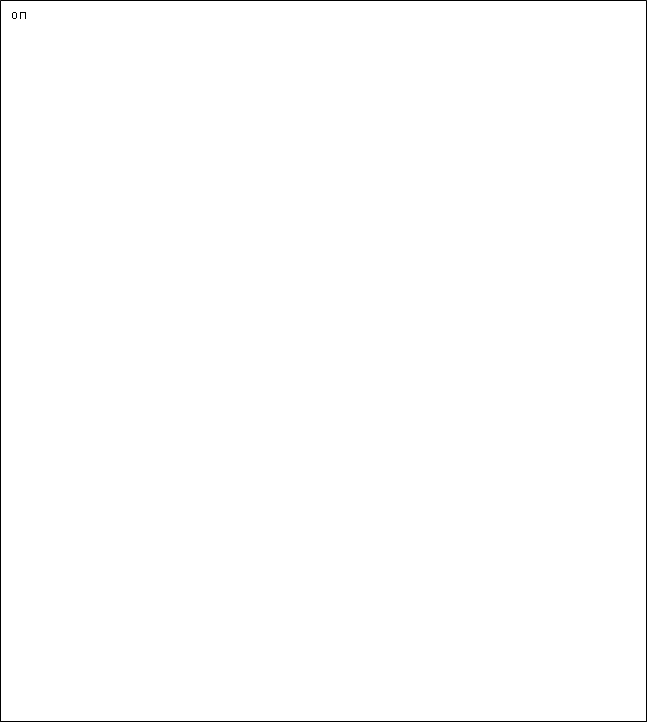 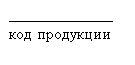 Подовый пекарский газовый шкаф с электронным управлениемПАСПОРТШЖГ/2.00.00.000ПС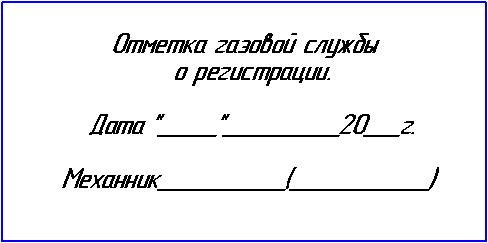 Регистрационный талонОрганизация _____________________________________________________________________________________Адрес_______________________________________________________________________________Руководитель_________________________________________________________________________Контактный тел./факс_____________________________________________________________________________Где было приобретено оборудование_________________________________________________________________________Приложение 1.Схема электрическая принципиальнаяПодовый пекарский газовый шкаф с электронным управлением ШЖГ/2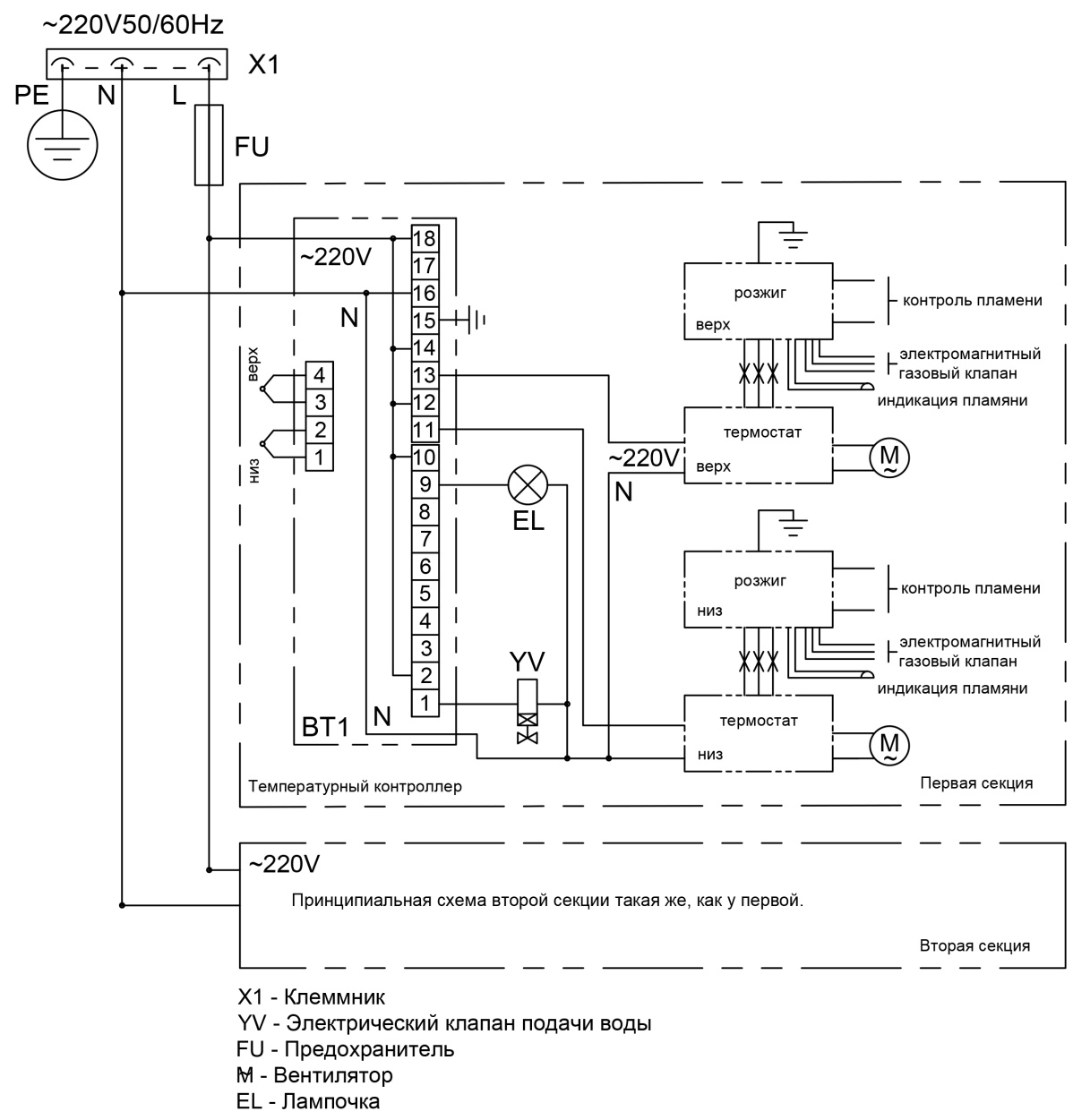 Приложение 2АКТ ввода в эксплуатациюИзделие «Подовый пекарский газовый шкаф с электронным управлением ШЖГ/2» Заводской номер __________________ Дата выпуска «___»__________ 20___ г.Место установки_____________________________________________________________ ____________________________________________________________________________(наименование предприятия, почтовый адрес, телефон)Дата ввода в эксплуатацию «___»__________ 20___ г. Кем проводился ввод в эксплуатацию изделия __________________________________________________________________________________________________________________________________________________________(наименование организации, телефон)Специалист, производивший ввод в эксплуатацию     Представитель владельца изделия________________________                                            ________________________                   (подпись)                                                                                              (подпись)________________________                                             ________________________                       (инициалы, фамилия)                                                                 (инициалы, фамилия)«___»____________ 20___ г.                                             «___»____________ 20___ г.Приложение 3Схема подключения воды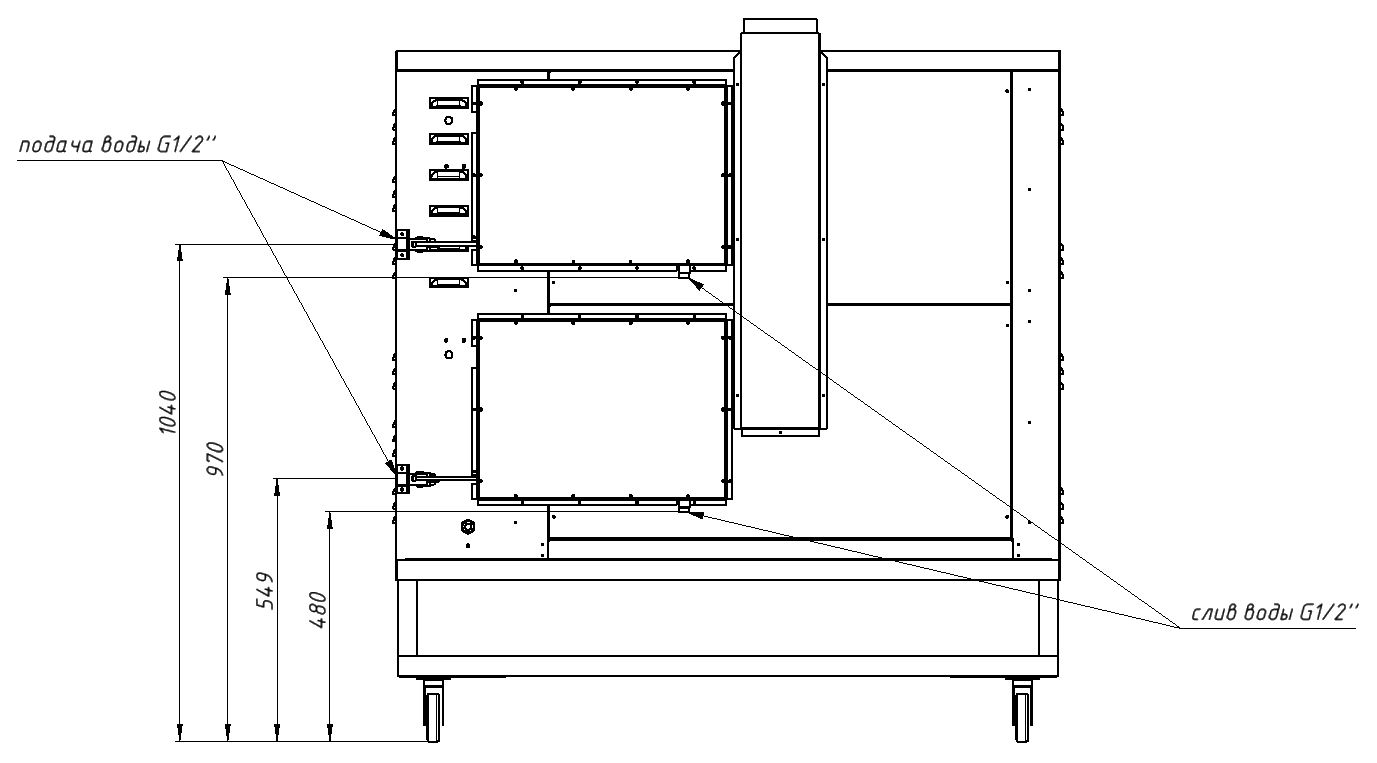 1. Требования по технике безопасности и пожарной безопасности32. Общие указания43.Назначение изделия54. Технические характеристики изделия55. Комплектность66. Устройство и принцип работы67. Подготовка к работе118. Порядок работы129. Техническое обслуживание на месте1410. Возможные неисправности и способы их устранения1511. Правила транспортировки и хранения1512. Гарантии изготовителя1613. Утилизация изделия1714. Свидетельство о приемке1915. Талон на гарантийное обслуживание21Приложение 1. Схема электрическая принципиальная23Приложение 2. Акт ввода в эксплуатацию24Приложение 3. Схема подключения воды25№п/пНаименованиеНаименованиеНаименованиеЕд.изм.Параметры4.1Габаритные размеры (длина х ширина х высота), не болееГабаритные размеры (длина х ширина х высота), не болееГабаритные размеры (длина х ширина х высота), не болеемм1388х987х15124.2Количество горелокКоличество горелокКоличество горелокшт.44.3Мощность горелок по газу, не болееМощность горелок по газу, не болееМощность горелок по газу, не болеекВт12,04.4Расход газа, не более   природногоприродногом3/ч1,2724.4Расход газа, не более   сжиженногосжиженногокг/ч0,964.5Пределы регулирования температурыПределы регулирования температурыПределы регулирования температуры°С5-3004.6Потребляемая электрическая мощность, не болееПотребляемая электрическая мощность, не болееПотребляемая электрическая мощность, не болеекВт6,54.7Номинальное напряжение электросетиНоминальное напряжение электросетиНоминальное напряжение электросетиВ2204.8Частота токаЧастота токаЧастота токаГц504.9Габаритные размеры камеры (длина х ширина х высота)Габаритные размеры камеры (длина х ширина х высота)Габаритные размеры камеры (длина х ширина х высота)мм870х685х1654.10ОсвещениеОсвещениеОсвещениеесть4.11Масса установки, не болееМасса установки, не болееМасса установки, не болеекг2534.12Номинальное давление газа Номинальное давление газа Природного (G20)кПа2,04.12Номинальное давление газа Номинальное давление газа Сжиженного(G30)кПа3,0НаименованиеКол-во1.Шкаф газовый подовый пекарский с электронным управлением12.Руководство по эксплуатации13.Сертификат соответствия14. Решетка (860х670)2№ п/пНаименование1Дверь со стеклом2Ручка двери3Шибер4Камера5Подставка6Вытяжка7Панель управления8Стенка боковая№ п/пНаименование1Кнопка включения/выключения горелки свода2Индикатор включения/выключения горелки свода3Кнопки установки температуры горелки свода4Кнопка включения/выключения горелки пода5Индикатор включения/выключения горелки пода6Кнопки установки температуры горелки пода7Кнопка включения/выключения таймера8Индикатор включения/выключения таймера9Кнопки установки таймера10Кнопка включения/выключения парогенератора11Индикатор включения/выключения парогенератора12Кнопки установки длительности увлажнения камеры13Информационное окно установок  длительности увлажнения камеры14Программы работы печи15Кнопки выбора программа печи16Неиспользуемые в данной модели печи кнопки17Кнопка включения режима отложенного запуска печи18Кнопка включения/выключения режима разогрева/сохранения19Кнопка включения/выключения подсветки камеры печи20Кнопка включения/выключения питания печи№ п/пНаименование1Кнопка включения/выключения парогенератора2Кнопки установки длительности увлажнения камеры3Кнопка информирования о температуре парогенератора4Температура в парогенераторе5Кнопка запуска увлажнения6Индикатор включения/выключения парогенератораНаименование неисправностиВероятная причинаМетоды устраненияНе разжигается горелка1. Нет подачи газа2. Малое давление газа в сети/баллоне3. Нет подключения к электросети4. Недостаточное время удерживается нажатой ручка подачи газа5. Неисправен газовый кран или электронный воспламенитель6. Засорилось сопло горелки1. Включить подачу газа2. Обратитесь в газоснабжающую службу. Заменить баллон с газом полностью заправленным3. Подключить изделие к электросети.4. Выполнить розжиг согласно данному руководству5. Произвести замену ВНИМАНИЕ! Газовый кран, применяемый в печи, ремонту не подлежит!!!6. Вынуть сопло. Очистить от грязи, сажи. Продуть. Установить на место.Не работает подсветка в камере1. Перегорела лампочка.1. Заменить лампочку